PresentationThe Innolift portable self-loading forklift is the newest break-through in vehicle loading technology. It is designed and manufactured to the highest quality European Standards. While the Innolift is often compared to a lift-gate, it is in fact, far superior to a lift-gate as a vehicle cargo loading solution. The Innolift lifts cargo into your vehicle and then it lifts itself into the vehicle as well. The Innolift is a mobile liftgate & pallet jack in one machine.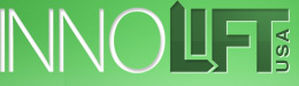 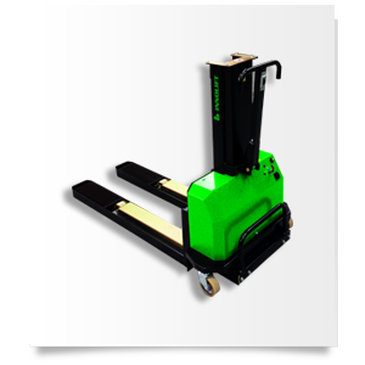 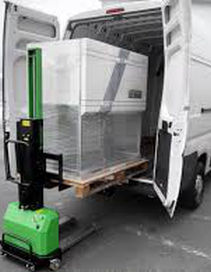 The Innolift can be used to raise skids to waist height or higher for easy unloading of your cargo from the skid. This eliminates bending & stooping by the employees. The Innolift does the lifting so your employees don't have to. Innolift will automate your deliveries increasing your deliveries per hour. It will make your delivery drivers more productive by reducing their fatigue also increasing their sales stops per day. The Innolift will increase your sales. The Innolift will reduce your expenses because you can move more product per delivery vehicle. In many cases companies can get by with one or two Innolifts that float back and forth between vehicles rather than buying and affixing a lift-gate to each vehicle. Ask any purchaser how much he or she gets for a vehicle when they need to sell it when it has a lift-gate attached. That $7000.00 investment will only get you back $1700.00 in resale value. If you have an Innolift you just move it to the next vehicle. 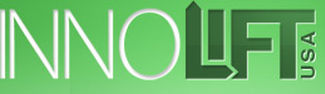  Lift-gates are a maintenance nightmare and are always exposed to rain, sleet, snow, heat, salt, and other climate conditions. They rust easily and do not work well in the cold. The Innolift is stored inside your vehicle and is kept away from the elements. The Innolift will reduce your expenses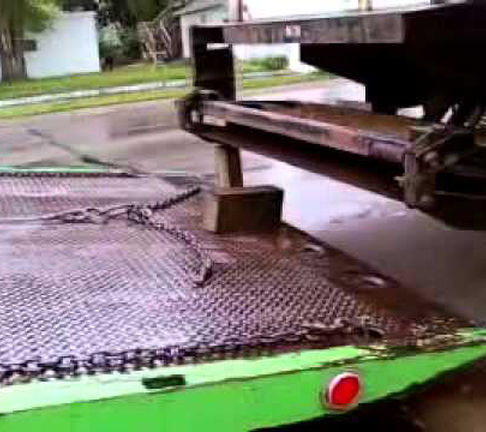 As we talk about reducing expenses, an on the job injury due to a fall off a lift-gate would cost in the thousands of dollars in employee medical expenses, lost time from work, increased workers compensation premiums and on and on. An employee doesn't leave the ground when loading or unloading with an Innolift. Report-Cost of a Work Place Injury-Click Here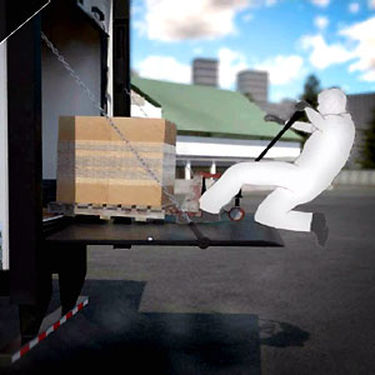 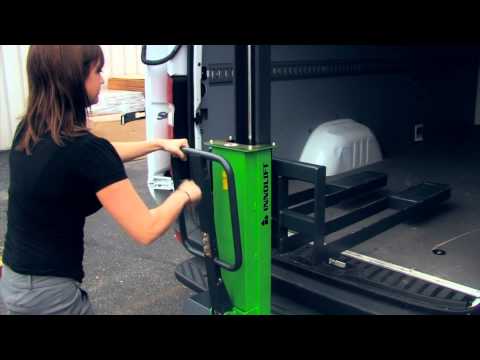 The Innolift is rapidly replacing the lift-gate as the solution of choice for commercial vehicle loading and unloading. Purchase an Innolift today. It will pay for itself by increasing your revenue and reducing your expenses. You can make your employees safer all while promoting a green energy product that you can write off at less than $7.00 / day. Call today at 502-298-2572 and let us help you solve your lifting problems.Thanks for your time,​Mike GolataPresidentInnolift USA